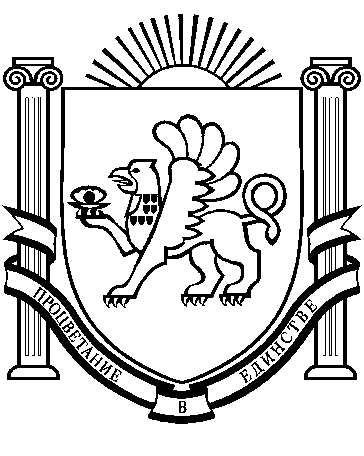 РЕСПУБЛИКА КРЫМБАХЧИСАРАЙСКИЙ РАЙОНАДМИНИСТРАЦИЯ ВЕРХОРЕЧЕНСКОГО СЕЛЬСКОГО ПОСЕЛЕНИЯПРОЕКТПОСТАНОВЛЕНИЕс. Верхоречьеот __. __.2023									№ ______Об утверждении административного регламента предоставления муниципальной услуги "Заключение, продление договоров на размещение нестационарных торговых объектов"	В соответствии с Федеральным законом от 06.10.2003 № 131-ФЗ "Об общих принципах организации местного самоуправления", Федеральным законом от 27.07.2010 № 210-ФЗ "Об организации предоставления государственных и муниципальных услуг", постановлением Совета министров Республики Крым от 23.08.2016 № 402 "Об утверждении Порядка размещения и функционирования нестационарных торговых объектов на территории муниципальных образований в Республике Крым", руководствуясь Уставом муниципального образования Верхореченское сельское поселение Бахчисарайского района Республики Крым, администрация Верхореченского сельского поселения Бахчисарайского района Республики Крым ПОСТАНОВЛЯЕТ:1. Утвердить прилагаемый Административный регламент предоставления муниципальной услуги "Заключение, продление договоров на размещение нестационарных торговых объектов".2. Разместить настоящее постановление в федеральной государственной информационной системе "Единый портал государственных и муниципальных услуг (функций)" (https://www.gosuslugi.ru/), на официальном Портале Правительства Республики Крым на странице Бахчисарайского района Республики Крым в разделе – Муниципальные образования района, подраздел Верхореченское сельское поселение (https://verhorechenskoe.rk.gov.ru/), а также на информационном стенде в здании администрации Верхореченского сельского поселения Бахчисарайского района Республики Крым по адресу: Республика Крым, Бахчисарайский район, село Верхоречье, улица Советская, 10. 3. Настоящее постановление вступает в силу со дня его официального опубликования (обнародования) в установленном порядке.4. Контроль за исполнением настоящего постановления оставляю за собой.Председатель Верхореченского сельского совета – Глава администрации Верхореченского сельского поселения				К.Н. Османова АДМИНИСТРАТИВНЫЙ РЕГЛАМЕНТ
предоставления муниципальной услуги "Заключение, продление договоров на размещение нестационарных торговых объектов" I. Общие положенияПредмет регулирования 1.1. Административный регламент предоставления муниципальной услуги "Заключение, продление договоров на размещение нестационарных торговых объектов" (далее – Административный регламент) разработан в целях повышения качества и доступности предоставления, определяет стандарт, сроки и последовательность действий (административных процедур) при осуществлении полномочий по предоставлению муниципальной услуги "Заключение, продление договоров на размещение нестационарных торговых объектов" (далее – Услуга, муниципальная услуга) администрацией Верхореченского сельского поселения Бахчисарайского района Республики Крым (далее - Уполномоченный орган).Круг заявителей1.2. Получателями муниципальной услуги являются:1.2.1. По итогам проведения торгов в виде конкурса или открытого аукциона на право размещения нестационарных торговых объектов (далее – НТО): - индивидуальный предприниматель, являющийся победителем открытого конкурса на право заключения договора на право размещения НТО в соответствии с протоколом о результатах конкурса либо единственным участником, допущенным к конкурсу; - юридическое лицо, являющееся победителем открытого конкурса на право заключения договора на право размещения НТО в соответствии с протоколом о результатах конкурса либо единственным участником, допущенным к конкурсу. В случае, если к участию конкурсе допущен один участник, конкурс признается несостоявшимся и договор на право размещения НТО заключается с лицом, которое являлось единственным участником конкурса. От имени заявителей могут действовать их полномочные представители, которыми являются лица, представляющие интересы заявителя в соответствии с учредительными документами заявителя или доверенностью. 1.2.2. Без проведения конкурентных процедур места для размещения НТО предоставляются: 1) организациям АПК (кроме предоставления мест для реализации алкогольной продукции, пива и напитков, изготавливаемых на его основе, жевательной резинки, пищевых добавок, биологически активных добавок), зарегистрированным и (или) поставленным на налоговый учет и осуществляющим свою деятельность на территории Республики Крым, которые непосредственно осуществляют продажу (реализацию) собственной продукции, в случае поступления от них единственной заявки на соответствующее место размещения НТО при условии, что в этих НТО будут выполняться следующие условия: а) в общем ассортименте продовольственных товаров продукция собственного производства составляет не менее 70%; б) в договорах на предоставление мест для размещения НТО, предоставленных в соответствии с абзацем 2 пункта 2 и пункта 7 раздела IV Порядка размещения и функционирования нестационарных торговых объектов на территории муниципальных образований в Республике Крым, утвержденного постановлением Совета министров Республики Крым от 23.08.2016 № 402 (далее – Порядок), предусмотрено в качестве существенных условий договора следующие обязательства субъектов хозяйствования: - применять уровень торговой надбавки в размере не более 20% к оптово-отпускной цене производителя продукции при формировании розничных цен на отдельные виды социально значимых продовольственных товаров первой необходимости, указанных в пункте 1 приложения 1 к Порядку; - применять розничные цены на отдельные виды социально значимых продовольственных товаров первой необходимости, указанные в пункте 2 приложения 1 к Порядку, не выше средних потребительских цен по Южному федеральному округу, еженедельно регистрируемых Росстатом; - уровень оптово-отпускных цен на молоко и молокопродукты должен составлять не более 200% стоимости молока-сырья, необходимого для производства этой продукции; - применять розничные цены на овощи и фрукты, указанные в пункте 3 приложения 1 к Порядку, не выше рекомендуемых розничных цен, еженедельно размещаемых на официальном сайте Уполномоченного органа.2) правообладателям объектов общественного питания для размещения уличных площадок, не являющихся объектами благоустройства, на территориях, прилегающих к зданиям, строениям или сооружениям, в которых располагаются стационарные объекты общественного питания, в местах, установленных схемой размещения НТО; 3) зарегистрированным в установленном законодательством Российской Федерации порядке на территории Республики Крым юридическим лицам или индивидуальным предпринимателям: - в случае предоставления компенсационных мест для размещения НТО; - для реализации печатной продукции организациями, которые являются розничной сетью по распространению не менее 500 периодических печатных изданий, и при этом при осуществлении своей деятельности охватывают не менее 70% территории Республики Крым; 4) хозяйствующим субъектам, которым в отношении пляжных территорий выданы в установленном порядке разрешения на размещение объектов на землях или земельных участках, находящихся в муниципальной собственности, без предоставления земельных участков и установления сервитутов, на срок действия такого разрешения при условии соблюдения ограничений к месту размещения НТО, предусмотренных пунктом 3 раздела II Порядка, а также выполнения требований к размещению пунктов проката маломерных судов, которые установлены Правилами пользования водными объектами для плавания на маломерных судах в Республике Крым, утвержденными постановлением Совета министров Республики Крым от 31.03.2015 № 149; 5) пользователям земельных участков муниципальной собственности, по заявлениям которых, поданным в соответствии с пунктом 16 раздела 2 Порядка, НТО включены в схему размещения НТО. 1.2.3. Договор на размещение НТО, срок действия которого истекает, продлевается без проведения конкурентных процедур в случае отсутствия нарушений условий договора на размещение НТО по заявлению заказчика на срок до семи лет либо на меньший срок, указанный в заявлении заказчика. Требования к порядку информирования о предоставлении муниципальной услуги1.3. Информирование о порядке предоставления Услуги осуществляется:1) непосредственно при личном приеме заявителя в Уполномоченном органе или многофункциональном центре предоставления государственных и муниципальных услуг (далее - многофункциональный центр);2) по телефону Уполномоченного органа или многофункционального центра;3) письменно, в том числе посредством электронной почты, факсимильной связи;4) посредством размещения в открытой и доступной форме информации:- в федеральной государственной информационной системе "Единый портал государственных и муниципальных услуг (функций)" (https://www.gosuslugi.ru/) (далее - ЕПГУ);- на Портале государственных и муниципальных услуг (функций) Республики Крым (https://gosuslugi82.ru/) (далее – региональный портал).- на официальном сайте Уполномоченного органа и (или) многофункционального центра в информационно-телекоммуникационной сети Интернет (https://verhorechenskoe.rk.gov.ru/ и (или) https://md-crimea.ru/) (далее - Официальные сайты);5) посредством размещения информации на информационных стендах Уполномоченного органа или многофункционального центра.1.4. Информирование осуществляется по вопросам, касающимся:- способов подачи заявления о предоставлении Услуги;- адресов Уполномоченного органа и многофункциональных центров, обращение в которые необходимо для предоставления Услуги;- справочной информации о работе Уполномоченного органа;- документов, необходимых для предоставления Услуги;- порядка и сроков предоставления Услуги;- порядка получения сведений о ходе рассмотрения заявления о предоставлении Услуги и о результатах ее предоставления;- по вопросам предоставления услуг, которые являются необходимыми и обязательными для предоставления Услуги (включая информирование о документах, необходимых для предоставления таких услуг);- порядка досудебного (внесудебного) обжалования действий (бездействия) должностных лиц Уполномоченного органа, работников многофункциональных центров и принимаемых ими при предоставлении Услуги решений.Получение информации по вопросам предоставления Услуги и услуг, которые являются необходимыми и обязательными для предоставления муниципальной услуги, осуществляется бесплатно.1.5. При устном обращении Заявителя (лично или по телефону) должностное лицо Уполномоченного органа, работник многофункционального центра, осуществляющий консультирование, подробно и в вежливой (корректной) форме информирует обратившихся по интересующим вопросам.Ответ на телефонный звонок должен начинаться с информации о наименовании органа (номере многофункционального центра), в который позвонил Заявитель, фамилии, имени, отчества (последнее - при наличии) и должности специалиста, принявшего телефонный звонок.Если должностное лицо Уполномоченного органа не может самостоятельно дать ответ телефонный звонок должен быть переадресован (переведен) на другое должностное лицо или же обратившемуся лицу должен быть сообщен телефонный номер, по которому можно будет получить необходимую информацию позднее.Если подготовка ответа требует продолжительного времени должностное лицо Уполномоченного органа, работник многофункционального центра может предложить Заявителю изложить обращение в письменной форме.Должностное лицо Уполномоченного органа не вправе осуществлять информирование, выходящее за рамки стандартных процедур и условий предоставления Услуги, и влияющее прямо или косвенно на принимаемое решение.Продолжительность информирования по телефону не должна превышать 10 минут.Информирование осуществляется в соответствии с графиком приема граждан.1.6. По письменному обращению должностное лицо Уполномоченного органа, ответственное за предоставление Услуги, подробно в письменной форме разъясняет гражданину сведения по вопросам, указанным в пункте 1.3. настоящего Регламента, в порядке, установленном Федеральным законом от 02.05.2006 № 59-ФЗ "О порядке рассмотрения обращений граждан Российской Федерации".1.7. На ЕПГУ размещаются сведения, предусмотренные Положением о федеральной государственной информационной системе "Федеральный реестр государственных и муниципальных услуг (функций)", утвержденным постановлением Правительства Российской Федерации от 24.10.2011 № 861.Доступ к информации о сроках и порядке предоставления муниципальной услуги осуществляется без выполнения заявителем каких-либо требований, в том числе без использования программного обеспечения, установка которого на технические средства заявителя требует заключения лицензионного или иного соглашения с правообладателем программного обеспечения, предусматривающего взимание платы, регистрацию или авторизацию заявителя, или предоставление им персональных данных.1.8. На Официальных сайтах, стендах в местах предоставления Услуги и услуг, которые являются необходимыми и обязательными для предоставления Услуги, и в многофункциональном центре размещается следующая справочная информация:- место нахождения и график работы Уполномоченного органа и их структурных подразделений, ответственных за предоставление Услуги, а также многофункциональных центров;- справочные телефоны структурных подразделений Уполномоченного органа, ответственных за предоставление Услуги, в том числе номер телефона автоинформатора (при наличии);Адреса Официальных сайтов, а также электронной почты и (или) формы обратной связи Уполномоченного органа в информационно-телекоммуникационной сети "Интернет".1.9. В залах ожидания Уполномоченного органа размещаются нормативные правовые акты, регулирующие порядок предоставления Услуги, в том числе копия административного регламента ее предоставления, утвержденного в установленном Федеральным законом от 27.07.2010 № 210-ФЗ "Об организации предоставления государственных и муниципальных услуг" (далее – Федеральный закон № 210-ФЗ) порядке, которые по требованию заявителя предоставляются ему для ознакомления.1.10. Размещение информации о порядке предоставления Услуги на информационных стендах в помещении многофункционального центра осуществляется в соответствии с соглашением, заключенным между многофункциональным центром и Уполномоченным органом в соответствии с требованиями, установленными постановлением Правительства Российской Федерации от 27.09.2011 № 797 "О взаимодействии между многофункциональными центрами предоставления государственных и муниципальных услуг и федеральными органами исполнительной власти, органами государственных внебюджетных фондов, органами государственной власти субъектов Российской Федерации, органами местного самоуправления", с учетом требований к информированию, установленных настоящим Регламентом.1.11. Информация о ходе рассмотрения заявления о предоставлении Услуги и о результатах ее предоставления может быть получена Заявителем (его представителем) в личном кабинете на ЕПГУ, а также в Уполномоченном органе при обращении заявителя лично, по телефону посредством электронной почты.II. Стандарт предоставления муниципальной услуги 2.1. "Заключение, продление договоров на размещение нестационарных торговых объектов".Наименование органа местного самоуправления, предоставляющего муниципальную услугу2.2. Муниципальная услуга предоставляется Уполномоченным органом - администрацией Верхореченского сельского поселения Бахчисарайского района Республики Крым.2.3. В предоставлении муниципальной услуги принимают участие:- структурные подразделения Уполномоченного органа;- многофункциональный центр (при наличии соответствующего соглашения о взаимодействии).2.4. При предоставлении муниципальной услуги Уполномоченному органу запрещается требовать от заявителя осуществления действий, в том числе согласований, необходимых для получения муниципальной услуги и связанных с обращением в иные государственные органы и организации, за исключением получения услуг, включенных в перечень услуг, которые являются необходимыми и обязательными для предоставления муниципальной услуги.Описание результата предоставления муниципальной услуги2.5. Результатом предоставления муниципальной услуги является:1) заключение договора на размещение НТО по форме приложения 3 к настоящему Административному регламенту;2) продление договора на размещение НТО путем заключения дополнительного соглашения к договору;3) отказ в предоставлении муниципальной услуги по форме приложения 4 к настоящему Административному регламенту.Срок предоставления муниципальной услуги, в том числе с учетом необходимости обращения в организации, участвующие в предоставлении муниципальной услуги, срок приостановления предоставления муниципальной услуги, срок выдачи (направления) документов, являющихся результатом предоставления муниципальной услуги2.6. Срок предоставления муниципальной услуги не должен превышать 10 рабочих дней с момента регистрации поступившего заявления с приложением документов, необходимых для предоставления муниципальной услуги в Уполномоченном органе. Дополнительное соглашение к договору на размещение НТО оформляется Уполномоченным органом в течение десяти рабочих дней с даты регистрации заявления в Уполномоченном органе. Срок приостановления муниципальной услуги не предусмотрен.Нормативные правовые акты, регулирующие предоставление муниципальной услуги2.7. Перечень нормативных правовых актов, регулирующих предоставление муниципальной услуги (с указанием их реквизитов и источников официального опубликования), размещен в федеральной государственной информационной системе "Федеральный реестр государственных и муниципальных услуг (функций)", на ЕПГУ.Исчерпывающий перечень документов, необходимых в соответствии с нормативными правовыми актами для предоставления муниципальной услуги и услуг, которые являются необходимыми и обязательными для предоставления муниципальной услуги, подлежащих представлению заявителем, способы их получения заявителем, в том числе в электронной форме, порядок их представления2.8. Для получения муниципальной услуги заявитель представляет заявление по форме приложений 1 и 2 к настоящему Административному регламенту (далее – заявление), в котором должны быть указаны: - наименование органа местного самоуправления, в который направляется заявление, либо фамилия, имя, отчество соответствующего должностного лица, либо должность соответствующего лица; - для юридического лица: полное и (если имеется) сокращенное наименование, организационно-правовая форма, юридический адрес, данные документа о постановке юридического лица на учет в налоговом органе, фамилия, имя, отчество руководителя; - для индивидуального предпринимателя: фамилия, имя, отчество, данные документа о постановке на учет в налоговых органах, адрес регистрации по месту постоянного проживания;- местоположение НТО в соответствии с утвержденной схемой размещения НТО; - специализация НТО; Заявление подписывает лицо, представляющее интересы юридического лица в соответствии с учредительными документами этого юридического лица или доверенностью. Заявление удостоверяется печатью юридического лица (при наличии), от имени которого подается заявление. К заявлению прилагаются: - копии свидетельства о регистрации, свидетельства о постановке на налоговый учет;- копия устава (для юридических лиц); - схема размещения НТО с привязкой к местности в масштабе 1:500 (в случае, если невозможно определить точное место размещения НТО на местности по данным Схемы); - эскиз фасада в цвете в масштабе 1:50;- справка о принадлежности к организациям АПК, выданная в порядке установленном приказом Министерства сельского хозяйства Республики Крым от 18.02.2021 № 74 "Об утверждении Порядка выдачи справки о принадлежности к организациям агропромышленного комплекса" (для заявителей, указанных в подпункте 1 пункта 1.2.2 настоящего Административного регламента).2.9. Заявления и прилагаемые документы, указанные в пункте 2.8 Административного регламента, направляются (подаются) в форме:- документа на бумажном носителе посредством почтового отправления с описью вложения и уведомлением о вручении;- документа на бумажном носителе при личном обращении в Уполномоченный орган или многофункциональный центр;- электронного документа с использованием ЕПГУ;- электронного документа с использованием регионального портала.2.10. Заявление в форме документа на бумажном носителе подписывается заявителем.Заявление в форме электронного документа подписывается электронной подписью, вид которой определяется в соответствии с частью 2 статьи 21.1 Федерального закона № 210-ФЗ.2.11. В случае направления заявления посредством ЕПГУ, регионального портала формирование заявления осуществляется посредством заполнения интерактивной формы, которая может также включать в себя опросную форму для определения индивидуального набора документов и сведений, обязательных для предоставления услуги (далее - интерактивная форма), без необходимости дополнительной подачи заявления в какой-либо иной форме.2.12. В случае представления заявления при личном обращении Заявителя или представителя Заявителя предъявляется документ, удостоверяющий соответственно личность Заявителя или представителя Заявителя.В случае направления в электронной форме заявления представителем Заявителя, документ, подтверждающий полномочия представителя на представление интересов Заявителя выдан нотариусом, должен быть подписан усиленной квалифицированной электронной подписью нотариуса. В иных случаях представления заявления в электронной форме - подписанный простой электронной подписью.2.13. При подаче заявления и прилагаемых к нему документов в Уполномоченный орган Заявитель предъявляет оригиналы документов для сверки.В случае направления заявления посредством ЕПГУ сведения из документа, удостоверяющего личность заявителя, представителя формируются при подтверждении учетной записи в Единой системе идентификации и аутентификации (далее - ЕСИА) из состава соответствующих данных указанной учетной записи и могут быть проверены путем направления запроса с использованием системы межведомственного электронного взаимодействия.Исчерпывающий перечень документов, необходимых в соответствии с нормативными правовыми актами для предоставления муниципальной услуги, которые находятся в распоряжении государственных органов, органов местного самоуправления и иных органов, участвующих в предоставлении государственных или муниципальных услуг2.14. Документы, необходимые в соответствии с нормативными правовыми актами для предоставления муниципальной услуги, которые находятся в распоряжении государственных органов, органов местного самоуправления и иных органов, участвующих в предоставлении государственных или муниципальных услуг, отсутствуют. 2.15. При предоставлении муниципальной услуги запрещается требовать от заявителя:1) представления документов и информации или осуществления действий, представление или осуществление которых не предусмотрено нормативными правовыми актами, регулирующими отношения, возникающие в связи с предоставлением муниципальной услуги;2) представления документов и информации, которые находятся в распоряжении Уполномоченного органа, иных государственных органов, органов местного самоуправления либо подведомственных государственным органам или органам местного самоуправления организаций, участвующих в предоставлении предусмотренных частью 1 статьи 1 Федерального закона № 210-ФЗ муниципальных  услуг, в соответствии с нормативными правовыми актами Российской Федерации, нормативными правовыми актами Республики Крым, муниципальными правовыми актами, за исключением документов, включенных в определенный частью 6 статьи 7 Федерального закона № 210-ФЗ перечень документов. Заявитель вправе представить указанные документы и информацию в Уполномоченный орган по собственной инициативе;3) осуществления действий, в том числе согласований, необходимых для получения муниципальных услуг и связанных с обращением в иные государственные органы, органы местного самоуправления, организации, за исключением получения услуг и получения документов и информации, предоставляемых в результате предоставления таких услуг, включенных в перечень услуг, которые являются необходимыми и обязательными для предоставления муниципальных услуг, утвержденный нормативным правовым актом представительного органа местного самоуправления;4) представления документов и информации, отсутствие и (или) недостоверность которых не указывались при первоначальном отказе в приеме документов, необходимых для предоставления муниципальной услуги, либо в предоставлении муниципальной услуги, за исключением следующих случаев:- изменение требований нормативных правовых актов, касающихся предоставления муниципальной услуги, после первоначальной подачи заявления о предоставлении муниципальной услуги;- наличие ошибок в заявлении о предоставлении муниципальной услуги и документах, поданных заявителем после первоначального отказа в приеме документов, необходимых для предоставления муниципальной услуги, либо в предоставлении муниципальной услуги и не включенных в представленный ранее комплект документов;- истечение срока действия документов или изменение информации после первоначального отказа в приеме документов, необходимых для предоставления муниципальной услуги, либо в предоставлении муниципальной услуги;- выявление документально подтвержденного факта (признаков) ошибочного или противоправного действия (бездействия) должностного лица Уполномоченного органа, муниципального служащего, работника многофункционального центра, работника организации, предусмотренной частью 1.1 статьи 16 Федерального закона № 210-ФЗ, при первоначальном отказе в приеме документов, необходимых для предоставления муниципальной услуги, либо в предоставлении муниципальной услуги, о чем в письменном виде за подписью руководителя Уполномоченного органа, руководителя многофункционального центра при первоначальном отказе в приеме документов, необходимых для предоставления муниципальной услуги, либо руководителя организации, предусмотренной частью 1.1 статьи 16 Федерального закона № 210-ФЗ, уведомляется заявитель, а также приносятся извинения за доставленные неудобства.5) предоставления на бумажном носителе документов и информации, электронные образы которых ранее были заверены в соответствии с пунктом 7.2 части 1 статьи 16 Федерального закона № 210-ФЗ, за исключением случаев, если нанесение отметок на такие документы либо их изъятие является необходимым условием предоставления муниципальной услуги, и иных случаев, установленных федеральными законами.Исчерпывающий перечень оснований для отказа в приеме документов, необходимых для предоставления муниципальной услуги2.16. Основаниями для отказа в приеме к рассмотрению документов, необходимых для предоставления муниципальной услуги, являются:- неполное заполнение полей в форме заявления, в том числе в интерактивной форме заявления на ЕПГУ;- подача заявления о предоставлении услуги и документов, необходимых для предоставления услуги, в электронной форме с нарушением установленных требований;- представление неполного комплекта документов;- документы содержат повреждения, наличие которых не позволяет в полном объеме использовать информацию и сведения, содержащиеся в документах для предоставления услуги;- представленные заявителем документы содержат подчистки и исправления текста, не заверенные в порядке, установленном законодательством Российской Федерации;- представленные документы утратили силу на момент обращения за услугой (документ, удостоверяющий личность; документ, удостоверяющий полномочия представителя Заявителя, в случае обращения за предоставлением услуги указанным лицом);- наличие противоречивых сведений в заявлении и приложенных к нему документах.2.17. Решение об отказе в приеме документов, необходимых для предоставления муниципальной услуги, направляется в личный кабинет Заявителя на ЕПГУ.2.18. Отказ в приеме документов, необходимых для предоставления муниципальной услуги, не препятствует повторному обращению Заявителя за предоставлением муниципальной услуги.Исчерпывающий перечень оснований для приостановления или отказа в предоставлении муниципальной услуги2.19. Основания для приостановления предоставления муниципальной услуги законодательством не предусмотрено.2.20. Основания для отказа в предоставлении муниципальной услуги:1) отсутствие места в схема размещения НТО;2) представление в Уполномоченный орган неполного пакета документов, определенного пунктом 2.8 настоящего Административного регламента;3) представление в Уполномоченный орган недостоверных сведений, указанных в пункте 2.8 настоящего Административного регламента;4) в случае, если испрашиваемое место, на которое претендует заказчик, является предметом торгов на право размещения НТО, и заявитель не является его победителем или не выполнил его условия;5) наличие у заявителя задолженности по налогам, сборам и прочим обязательным сборам по состоянию на дату подачи документов (в случае, если место для размещения НТО предоставляется без проведения конкурентных процедур).Перечень услуг, которые являются необходимыми и обязательными для предоставления муниципальной услуги, в том числе сведения о документе (документах), выдаваемом (выдаваемых) организациями, участвующими в предоставлении муниципальной услуги2.21. Услуги, необходимые и обязательные для предоставления муниципальной услуги, отсутствуют.Порядок, размер и основания взимания государственной пошлины или иной оплаты, взимаемой за предоставление муниципальной услуги2.22. Предоставление муниципальной услуги осуществляется бесплатно.Порядок, размер и основания взимания платы за предоставление услуг, которые являются необходимыми и обязательными для предоставления муниципальной услуги, включая информацию о методике расчета размера такой платы2.23. За предоставление услуг, необходимых и обязательных для предоставления муниципальной услуги не предусмотрена плата.Максимальный срок ожидания в очереди при подаче заявления о предоставлении муниципальной услуги и при получении результата предоставления муниципальной услуги2.24. Максимальный срок ожидания в очереди при подаче заявления о предоставлении муниципальной услуги и при получении результата предоставления муниципальной услуги в Уполномоченном органе или многофункциональном центре составляет не более 15 минут.Срок и порядок регистрации запроса заявителя о предоставлении муниципальной услуги, в том числе в электронной форме2.25. Срок регистрации заявления о предоставлении муниципальной услуги подлежат регистрации в Уполномоченном органе в течение 1 рабочего дня со дня получения заявления и документов, необходимых для предоставления муниципальной услуги.Требования к помещениям, в которых предоставляется муниципальная услуга2.26. Местоположение административных зданий, в которых осуществляется прием заявлений и документов, необходимых для предоставления муниципальной услуги, а также выдача результатов предоставления муниципальной услуги, должно обеспечивать удобство для граждан с точки зрения пешеходной доступности от остановок общественного транспорта.В случае, если имеется возможность организации стоянки (парковки) возле здания (строения), в котором размещено помещение приема и выдачи документов, организовывается стоянка (парковка) для личного автомобильного транспорта заявителей. За пользование стоянкой (парковкой) с заявителей плата не взимается.Для парковки специальных автотранспортных средств инвалидов на стоянке (парковке) выделяется не менее 10% мест (но не менее одного места) для бесплатной парковки транспортных средств, управляемых инвалидами I, II групп, а также инвалидами III группы в порядке, установленном Правительством Российской Федерации, и транспортных средств, перевозящих таких инвалидов и (или) детей- инвалидов.В целях обеспечения беспрепятственного доступа заявителей, в том числе передвигающихся на инвалидных колясках, вход в здание и помещения, в которых предоставляется муниципальная услуга, оборудуются пандусами, поручнями, тактильными (контрастными) предупреждающими элементами, иными специальными приспособлениями, позволяющими обеспечить беспрепятственный доступ и передвижение инвалидов, в соответствии с законодательством Российской Федерации о социальной защите инвалидов.Центральный вход в здание Уполномоченного органа должен быть оборудован информационной табличкой (вывеской), содержащей информацию:наименование;местонахождение и юридический адрес; режим работы;график приема;номера телефонов для справок.Помещения, в которых предоставляется муниципальная услуга, должны соответствовать санитарно-эпидемиологическим правилам и нормативам.Помещения, в которых предоставляется муниципальная услуга, оснащаются:противопожарной системой и средствами пожаротушения;системой оповещения о возникновении чрезвычайной ситуации; средствами оказания первой медицинской помощи;туалетными комнатами для посетителей.Зал ожидания Заявителей оборудуется стульями, скамьями, количество которых определяется исходя из фактической нагрузки и возможностей для их размещения в помещении, а также информационными стендами.Тексты материалов, размещенных на информационном стенде, печатаются удобным для чтения шрифтом, без исправлений, с выделением наиболее важных мест полужирным шрифтом.Места для заполнения заявлений оборудуются стульями, столами (стойками), бланками заявлений, письменными принадлежностями.Места приема Заявителей оборудуются информационными табличками (вывесками) с указанием:номера кабинета и наименования отдела;фамилии, имени и отчества (последнее – при наличии), должности ответственного лица за прием документов;графика приема Заявителей.Рабочее место каждого ответственного лица за прием документов, должно быть оборудовано персональным компьютером с возможностью доступа к необходимым информационным базам данных, печатающим устройством (принтером) и копирующим устройством.Лицо, ответственное за прием документов, должно иметь настольную табличку с указанием фамилии, имени, отчества (последнее - при наличии) и должности.При предоставлении муниципальной услуги инвалидам обеспечиваются:возможность беспрепятственного доступа к объекту (зданию, помещению), в котором предоставляется муниципальная услуга;возможность самостоятельного передвижения по территории, на которой расположены здания и помещения, в которых предоставляется муниципальная услуга, а также входа в такие объекты и выхода из них, посадки в транспортное средство и высадки из него, в том числе с использование кресла- коляски;сопровождение инвалидов, имеющих стойкие расстройства функции зрения и самостоятельного передвижения;надлежащее размещение оборудования и носителей информации, необходимых для обеспечения беспрепятственного доступа инвалидов зданиям и помещениям, в которых предоставляется муниципальная услуга, и к муниципальной услуге с учетом ограничений их жизнедеятельности;дублирование необходимой для инвалидов звуковой и зрительной информации, а также надписей, знаков и иной текстовой и графической информации знаками, выполненными рельефно-точечным шрифтом Брайля;допуск сурдопереводчика и тифлосурдопереводчика;допуск собаки-проводника при наличии документа, подтверждающего ее специальное обучение, на объекты (здания, помещения), в которых предоставляются муниципальная услуги;оказание инвалидам помощи в преодолении барьеров, мешающих получению ими государственных и муниципальных услуг наравне с другими лицами.Показатели доступности и качества муниципальной услуги2.27. Основными показателями доступности предоставления муниципальной услуги являются:2.27.1. Наличие полной и понятной информации о порядке, сроках и ходе предоставления муниципальной в информационно- телекоммуникационных сетях общего пользования (в том числе в сети "Интернет"), средствах массовой информации.2.27.2. Возможность получения заявителем уведомлений о предоставлении муниципальной услуги с помощью ЕПГУ.2.27.3. Возможность получения информации о ходе предоставления муниципальной услуги, в том числе с использованием информационно-коммуникационных технологий.2.28. Основными показателями качества предоставления муниципальной услуги являются:2.28.1. Своевременность предоставления муниципальной услуги в соответствии со стандартом ее предоставления, установленным настоящим Административным регламентом.2.28.2. Минимально возможное количество взаимодействий гражданина с должностными лицами, участвующими в предоставлении муниципальной услуги.2.28.3. Отсутствие обоснованных жалоб на действия (бездействие) сотрудников и их некорректное (невнимательное) отношение к заявителям.2.28.4. Отсутствие нарушений установленных сроков в процессе предоставления муниципальной услуги.2.28.5. Отсутствие заявлений об оспаривании решений, действий (бездействия) Уполномоченного органа, его должностных лиц, принимаемых (совершенных) при предоставлении муниципальной услуги, по итогам рассмотрения, которых вынесены решения об удовлетворении (частичном удовлетворении) требований заявителей.Иные требования, в том числе учитывающие особенности предоставления муниципальной услуги в многофункциональных центрах, особенности предоставления муниципальной услуги по экстерриториальному принципу и особенности предоставления муниципальной услуги в электронной форме2.29. Предоставление муниципальной услуги по экстерриториальному принципу осуществляется в части обеспечения возможности подачи заявлений посредством ЕПГУ и получения результата муниципальной услуги в многофункциональном центре.2.30. Заявителям обеспечивается возможность представления заявления и прилагаемых документов в форме электронных документов посредством ЕПГУ.В этом случае заявитель или его представитель авторизуется на ЕПГУ посредством подтвержденной учетной записи в ЕСИА, заполняет заявление о предоставлении муниципальной услуги с использованием интерактивной формы в электронном виде.Заполненное заявление о предоставлении муниципальной услуги отправляется заявителем вместе с прикрепленными электронными образами документов, необходимыми для предоставления муниципальной услуги, в Уполномоченный орган. При авторизации в ЕСИА заявление о предоставлении муниципальной услуги считается подписанным простой электронной подписью заявителя, представителя, уполномоченного на подписание заявления.Результаты предоставления муниципальной услуги, указанные в пункте 2.5 настоящего Административного регламента, направляются заявителю, представителю в личный кабинет на ЕПГУ в форме электронного документа, подписанного усиленной квалифицированной электронной подписью уполномоченного должностного лица Уполномоченного органа в случае направления заявления посредством ЕПГУ.В случае направления заявления посредством ЕПГУ результат предоставления муниципальной услуги также может быть выдан заявителю на бумажном носителе в многофункциональном центре в порядке, предусмотренном пунктом 6.3 настоящего Административного регламента.2.31. Электронные документы могут быть предоставлены в следующих форматах: xml, doc, docx, odt, xls, xlsx, ods, pdf, jpg, jpeg, zip, rar, sig, png, bmp, tiff.Допускается формирование электронного документа путем сканирования непосредственно с оригинала документа (использование копий не допускается), которое осуществляется с сохранением ориентации оригинала документа в разрешении 300 - 500 dpi (масштаб 1:1) с использованием следующих режимов:- "черно-белый" (при отсутствии в документе графических изображений и (или) цветного текста);- "оттенки серого" (при наличии в документе графических изображений, отличных от цветного графического изображения);- "цветной" или "режим полной цветопередачи" (при наличии в документе цветных графических изображений либо цветного текста);- сохранением всех аутентичных признаков подлинности, а именно: графической подписи лица, печати, углового штампа бланка;- количество файлов должно соответствовать количеству документов, каждый из которых содержит текстовую и (или) графическую информацию.Электронные документы должны обеспечивать:- возможность идентифицировать документ и количество листов в документе;- для документов, содержащих структурированные по частям, главам, разделам (подразделам) данные и закладки, обеспечивающие переходы по оглавлению и (или) к содержащимся в тексте рисункам и таблицам.Документы, подлежащие представлению в форматах xls, xlsx или ods, формируются в виде отдельного электронного документа.2.32. Муниципальная услуга не предоставляется в упреждающем (проактивном) режиме, предусмотренном частью 1 статьи 7.3 Федерального закона № 210-ФЗ. III. Состав, последовательность и сроки выполнения административных процедур (действий), требования к порядку их выполнения, в том числе особенности выполнения административных процедур в электронной форме Исчерпывающий перечень административных процедур3.1. Предоставление муниципальной услуги включает в себя следующие административные процедуры:- прием и регистрация заявления и прилагаемых документов; - рассмотрение заявления и проверка прилагаемых документов; - оформление и выдача договора (дополнительного соглашения к договору) или мотивированного отказа в предоставлении муниципальной услуги.  3.1.1. Прием и регистрация заявления и прилагаемых документов. Основанием для начала данной административной процедуры является подача заявителем в Уполномоченный орган заявления и документов, определенных пунктом 2.8 настоящего Административного регламента. Специалист, ответственный за прием документов, устанавливает личность заявителя, в том числе его полномочия по представлению интересов юридического лица (индивидуального предпринимателя), наличие необходимых документов согласно перечню документов. В случае выявления оснований для отказа в приеме документов, указанных в пункте 2.16 настоящего Административного регламента, документы возвращаются заявителю для устранения и (или) представления отсутствующих документов. Результатом исполнения административной процедуры является прием и регистрация заявления и комплекта документов, поступивших от заявителя, либо их возврат заявителю. Срок исполнения административной процедуры - в течение рабочего дня, следующего за днем поступления документов. 3.1.2. Рассмотрение заявления и проверка прилагаемых документов. Основанием для начала выполнения административной процедуры по рассмотрению представленных документов на соответствие предъявляемым требованиям и принятию решения о возможности предоставления муниципальной услуги является передача заявления о предоставлении муниципальной услуги с прилагаемыми к нему документами должностному лицу, ответственному за исполнение процедуры. Результатом административной процедуры является установление наличия (отсутствия) оснований, указанных в пункте 2.20 настоящего административного регламента. Срок исполнения административной процедуры - в 2 рабочих дня, со дня поступления документов. 3.1.3. Оформление и выдача договора (дополнительного соглашения к договору) или мотивированного отказа в предоставлении муниципальной услуги. В случае отсутствия оснований, указанных в пункте 2.20 настоящего Административного регламента, должностное лицо: - готовит проект договора на право размещения НТО (дополнительного соглашения к договору); - передает подготовленный проект договора на право размещения НТО (дополнительное соглашение к договору) и прилагаемые к нему документы на подписание руководителю Уполномоченного органа. В случае наличия оснований, указанных в пункте 2.20 настоящего Административного регламента, должностное лицо готовит мотивированный отказ в предоставлении муниципальной услуги и передает его на подписание руководителю Уполномоченного органа. Договор (дополнительное соглашение к договору) оформляется в двух экземплярах, подписывается руководителем Уполномоченного органа и заверяется печатью. Дубликат и копии договора предоставляются заявителю бесплатно в течение трех рабочих дней по письменному заявлению. Специалист Уполномоченного органа ведет журнал выданных договоров.Результатом исполнения административной процедуры является оформление и выдача договора на право размещения НТО (дополнительного соглашения к договору) или мотивированного отказа в предоставлении муниципальной услуги. Срок исполнения административной процедуры - не более 10 рабочих дней со дня регистрации заявления и документов, необходимых для предоставления муниципальной услуги в Уполномоченном органе. Перечень административных процедур (действий) при предоставлении муниципальной услуги услуг в электронной форме3.2. При предоставлении муниципальной услуги в электронной форме заявителю обеспечиваются:получение информации о порядке и сроках предоставления муниципальной услуги;формирование заявления;прием и регистрация Уполномоченным органом заявления и иных документов, необходимых для предоставления муниципальной услуги;получение результата предоставления муниципальной услуги;получение сведений о ходе рассмотрения заявления;осуществление оценки качества предоставления муниципальной услуги;досудебное (внесудебное) обжалование решений и действий (бездействия) Уполномоченного органа либо действия (бездействие) должностных лиц Уполномоченного органа, предоставляющего муниципальную услугу, либо муниципального служащего.Порядок осуществления административных процедур (действий) в электронной форме3.3. Формирование заявления.Формирование заявления осуществляется посредством заполнения электронной формы заявления на ЕПГУ без необходимости дополнительной подачи заявления в какой-либо иной форме.Форматно-логическая проверка сформированного заявления осуществляется после заполнения заявителем каждого из полей электронной формы заявления. При выявлении некорректно заполненного поля электронной формы заявления заявитель уведомляется о характере выявленной ошибки и порядке ее устранения посредством информационного сообщения непосредственно в электронной форме заявления.При формировании заявления заявителю обеспечивается:а) возможность копирования и сохранения заявления и иных документов, указанных в пунктах 2.8 настоящего Административного регламента, необходимых для предоставления муниципальной услуги;б) возможность печати на бумажном носителе копии электронной формы заявления;в) сохранение ранее введенных в электронную форму заявления значений в любой момент по желанию пользователя, в том числе при возникновении ошибок ввода и возврате для повторного ввода значений в электронную форму заявления;г) заполнение полей электронной формы заявления до начала ввода сведений заявителем с использованием сведений, размещенных в ЕСИА, и сведений, опубликованных на ЕПГУ, в части, касающейся сведений, отсутствующих в ЕСИА;д) возможность вернуться на любой из этапов заполнения электронной формы заявления без потери ранее введенной информации;е) возможность доступа заявителя на ЕПГУ к ранее поданным им заявлениям в течение не менее одного года, а также частично сформированных заявлений – в течение не менее 3 месяцев.Сформированное и подписанное заявление и иные документы, необходимые для предоставления муниципальной услуги, направляются в Уполномоченный орган посредством ЕПГУ.3.4. Уполномоченный орган обеспечивает в срок не позднее 1 рабочего дня с момента подачи заявления на ЕПГУ, а в случае его поступления в нерабочий или праздничный день, – в следующий за ним первый рабочий день:а) прием документов, необходимых для предоставления муниципальной услуги, и направление заявителю электронного сообщения о поступлении заявления;б) регистрацию заявления и направление заявителю уведомления о регистрации заявления либо об отказе в приеме документов, необходимых для предоставления муниципальной услуги.3.5. Электронное заявление становится доступным для должностного лица Уполномоченного органа, ответственного за прием и регистрацию заявления (далее – ответственное должностное лицо), в государственной информационной системе, используемой Уполномоченным органом для предоставления муниципальной услуги (далее – ГИС).Ответственное должностное лицо:проверяет наличие электронных заявлений, поступивших с ЕПГУ, с периодом не реже 2 раз в день;рассматривает поступившие заявления и приложенные образы документов (документы);производит действия в соответствии с пунктом 3.4 настоящего Административного регламента.3.6. Заявителю в качестве результата предоставления муниципальной услуги обеспечивается возможность получения документа:в форме электронного документа, подписанного усиленной квалифицированной электронной подписью уполномоченного должностного лица Уполномоченного органа, направленного заявителю в личный кабинет на ЕПГУ;в виде бумажного документа, подтверждающего содержание электронного документа, который заявитель получает при личном обращении в Уполномоченный орган (многофункциональный центр).3.7. Получение информации о ходе рассмотрения заявления и о результате предоставления муниципальной услуги производится в личном кабинете на ЕПГУ, при условии авторизации. Заявитель имеет возможность просматривать статус электронного заявления, а также информацию о дальнейших действиях в личном кабинете по собственной инициативе, в любое время.При предоставлении муниципальной услуги в электронной форме заявителю направляется:а) уведомление о приеме и регистрации заявления и иных документов, необходимых для предоставления муниципальной услуги, содержащее сведения о факте приема заявления и документов, необходимых для предоставления муниципальной услуги, и начале процедуры предоставления муниципальной услуги, а также сведения о дате и времени окончания предоставления муниципальной услуги либо мотивированный отказ в приеме документов, необходимых для предоставления муниципальной услуги;б) уведомление о результатах рассмотрения документов, необходимых для предоставления муниципальной услуги, содержащее сведения о принятии положительного решения о предоставлении муниципальной услуги и возможности получить результат предоставления муниципальной услуги либо мотивированный отказ в предоставлении муниципальной услуги.3.8. Оценка качества предоставления муниципальной услуги.Оценка качества предоставления муниципальной услуги осуществляется в соответствии с Правилами оценки гражданами эффективности деятельности руководителей территориальных органов федеральных органов исполнительной власти (их структурных подразделений) с учетом качества предоставления ими государственных услуг, а также применения результатов указанной оценки как основания для принятия решений о досрочном прекращении исполнения соответствующими руководителями своих должностных обязанностей, утвержденными постановлением Правительства Российской Федерации от 12.12.2012 № 1284 "Об оценке гражданами эффективности деятельности руководителей территориальных органов федеральных органов исполнительной власти (их структурных подразделений) и территориальных органов государственных внебюджетных фондов (их региональных отделений) с учетом качества предоставления государственных услуг, руководителей многофункциональных центров предоставления государственных и муниципальных услуг с учетом качества организации предоставления государственных и муниципальных услуг, а также о применении результатов указанной оценки как основания для принятия решений о досрочном прекращении исполнения соответствующими руководителями своих должностных обязанностей".3.9. Заявителю обеспечивается возможность направления жалобы на решения, действия или бездействие Уполномоченного органа, должностного лица Уполномоченного органа либо муниципального служащего в соответствии со статьей 11.2 Федерального закона № 210-ФЗ и в порядке, установленном постановлением Правительства Российской Федерации от 20.11.2012 № 1198 "О федеральной государственной информационной системе, обеспечивающей процесс досудебного, (внесудебного) обжалования решений и действий (бездействия), совершенных при предоставлении государственных и муниципальных услуг" (в случае, если Уполномоченный орган подключен к указанной системе).Порядок исправления допущенных опечаток и ошибок в выданных в результате предоставления муниципальной услуги документах3.10. В случае выявления опечаток и ошибок заявитель вправе обратиться в Уполномоченный органа с заявлением с приложением документов, указанных в пункте 2.8 настоящего Административного регламента.3.11. Основания отказа в приеме заявления об исправлении опечаток и ошибок указаны в пункте 2.16 настоящего Административного регламента.3.12. Исправление допущенных опечаток и ошибок в выданных в результате предоставления муниципальной услуги документах осуществляется в следующем порядке:3.12.1. Заявитель при обнаружении опечаток и ошибок в документах, выданных в результате предоставления муниципальной услуги, обращается лично в Уполномоченный орган с заявлением о необходимости исправления опечаток и ошибок, в котором содержится указание на их описание.3.12.2. Уполномоченный орган при получении заявления, указанного в подпункте 3.12.1 пункта 3.12 настоящего подраздела, рассматривает необходимость внесения соответствующих изменений в документы, являющиеся результатом предоставления муниципальной услуги.3.12.3. Уполномоченный орган обеспечивает устранение опечаток и ошибок в документах, являющихся результатом предоставления муниципальной услуги.3.12.4. Срок устранения опечаток и ошибок не должен превышать 3 (трех) рабочих дней с даты регистрации заявления, указанного в подпункте 3.12.1 пункта 3.12 настоящего подраздела.IV. Формы контроля за исполнением административного регламента Порядок осуществления текущего контроля за соблюдением и исполнением ответственными должностными лицами положений регламента и иных нормативных правовых актов, устанавливающих требования к предоставлению муниципальной услуги, а также принятием ими решений4.1. Текущий контроль за соблюдением и исполнением настоящего Административного регламента, иных нормативных правовых актов, устанавливающих требования к предоставлению муниципальной услуги, осуществляется на постоянной основе должностными лицами Уполномоченного органа, уполномоченными на осуществление контроля за предоставлением муниципальной услуги.Для текущего контроля используются сведения служебной корреспонденции, устная и письменная информация специалистов и должностных лиц Уполномоченного органа.Текущий контроль осуществляется путем проведения проверок:решений о предоставлении (об отказе в предоставлении) муниципальной услуги;выявления и устранения нарушений прав граждан;рассмотрения, принятия решений и подготовки ответов на обращения граждан, содержащие жалобы на решения, действия (бездействие) должностных лиц.Порядок и периодичность осуществления плановых и внеплановых проверок полноты и качества предоставления муниципальной услуги, в том числе порядок и формы контроля за полнотой и качеством предоставления муниципальной услуги4.2. Контроль за полнотой и качеством предоставления муниципальной услуги включает в себя проведение плановых и внеплановых проверок.4.3. Плановые проверки осуществляются на основании годовых планов работы Уполномоченного органа, утверждаемых руководителем Уполномоченного органа. При плановой проверке полноты и качества предоставления муниципальной услуги контролю подлежат:соблюдение сроков предоставления муниципальной услуги; соблюдение положений настоящего Административного регламента;правильность и обоснованность принятого решения об отказе в предоставлении муниципальной услуги.Основанием для проведения внеплановых проверок являются:получение от государственных органов, органов местного самоуправления информации о предполагаемых или выявленных нарушениях нормативных правовых актов Российской Федерации, нормативных правовых актов Республики Крым и нормативных правовых актов Верхореченского сельского поселения Бахчисарайского района Республики Крым;обращения граждан и юридических лиц на нарушения законодательства, в том числе на качество предоставления муниципальной услуги.Ответственность должностных лиц за решения и действия (бездействие), принимаемые (осуществляемые) ими в ходе предоставления муниципальной услуги4.4. По результатам проведенных проверок в случае выявления нарушений положений настоящего Административного регламента, нормативных правовых актов Республики Крым и нормативных правовых актов Верхореченского сельского поселения Бахчисарайского района Республики Крым осуществляется привлечение виновных лиц к ответственности в соответствии с законодательством Российской Федерации.Персональная ответственность должностных лиц за правильность и своевременность принятия решения о предоставлении (об отказе в предоставлении) муниципальной услуги закрепляется в их должностных регламентах в соответствии с требованиями законодательства.Требования к порядку и формам контроля за предоставлением муниципальной услуги, в том числе со стороны граждан, их объединений и организаций4.5. Граждане, их объединения и организации имеют право осуществлять контроль за предоставлением муниципальной услуги путем получения информации о ходе предоставления муниципальной услуги, в том числе о сроках завершения административных процедур (действий).Граждане, их объединения и организации также имеют право:направлять замечания и предложения по улучшению доступности и качества предоставления муниципальной услуги;вносить предложения о мерах по устранению нарушений настоящего Административного регламента.4.6. Должностные лица Уполномоченного органа принимают меры к прекращению допущенных нарушений, устраняют причины и условия, способствующие совершению нарушений.Информация о результатах рассмотрения замечаний и предложений граждан, их объединений и организаций доводится до сведения лиц, направивших эти замечания и предложения.V. Досудебный (внесудебный) порядок обжалования решений и действий (бездействия) органа, предоставляющего муниципальную услугу, а также их должностных лиц, муниципальных служащих5.1. Заявитель имеет право на обжалование решения и (или) действий (бездействия) Уполномоченного органа, должностных лиц Уполномоченного органа, муниципальных служащих, многофункционального центра, а также работника многофункционального центра при предоставлении муниципальной услуги в досудебном (внесудебном) порядке (далее – жалоба).Заявитель может обратиться с жалобой в следующих случаях:1) нарушение срока регистрации запроса заявителя о предоставлении муниципальной услуги, запроса, указанного в статье 15.1 Федерального закона № 210-ФЗ;2) нарушение срока предоставления муниципальной услуги. В указанном случае досудебное (внесудебное) обжалование заявителем решений и действий (бездействия) многофункционального центра, работника многофункционального центра возможно в случае, если на многофункциональный центр, решения и действия (бездействие) которого обжалуются, возложена функция по предоставлению муниципальной услуги в полном объеме в порядке, определенном частью 1.3 статьи 16 Федерального закона № 210-ФЗ;3) требование у заявителя документов или информации либо осуществления действий, представление или осуществление которых не предусмотрено нормативными правовыми актами Российской Федерации, нормативными правовыми актами Республики Крым, муниципальными правовыми актами для предоставления муниципальной услуги;4) отказ в приеме документов, предоставление которых предусмотрено нормативными правовыми актами Российской Федерации, нормативными правовыми актами Республики Крым, муниципальными правовыми актами для предоставления муниципальной услуги, у заявителя;5) отказ в предоставлении муниципальной услуги, если основания отказа не предусмотрены федеральными законами и принятыми в соответствии с ними иными нормативными правовыми актами Российской Федерации, законами и иными нормативными правовыми актами Республики Крым, муниципальными правовыми актами. В указанном случае досудебное (внесудебное) обжалование заявителем решений и действий (бездействия) многофункционального центра, работника многофункционального центра возможно в случае, если на многофункциональный центр, решения и действия (бездействие) которого обжалуются, возложена функция по предоставлению муниципальной услуги в полном объеме в порядке, определенном частью 1.3 статьи 16 Федерального закона № 210-ФЗ;6) затребование с заявителя при предоставлении муниципальной услуги платы, не предусмотренной нормативными правовыми актами Российской Федерации, нормативными правовыми актами Республики Крым, муниципальными правовыми актами;7) отказ уполномоченного органа, должностного лица уполномоченного органа, многофункционального центра, работника многофункционального центра, организаций, предусмотренных частью 1.1 статьи 16 Федерального закона № 210-ФЗ, или их работников в исправлении допущенных ими опечаток и ошибок в выданных в результате предоставления муниципальной услуги документах либо нарушение установленного срока таких исправлений. В указанном случае досудебное (внесудебное) обжалование заявителем решений и действий (бездействия) многофункционального центра, работника многофункционального центра возможно в случае, если на многофункциональный центр, решения и действия (бездействие) которого обжалуются, возложена функция по предоставлению муниципальной услуги в полном объеме в порядке, определенном частью 1.3 статьи 16 Федерального закона № 210-ФЗ;8) нарушение срока или порядка выдачи документов по результатам предоставления муниципальной услуги;9) приостановление предоставления муниципальной услуги, если основания приостановления не предусмотрены федеральными законами и принятыми в соответствии с ними иными нормативными правовыми актами Российской Федерации, законами и иными нормативными правовыми актами Республики Крым, муниципальными правовыми актами. В указанном случае досудебное (внесудебное) обжалование заявителем решений и действий (бездействия) многофункционального центра, работника многофункционального центра возможно в случае, если на многофункциональный центр, решения и действия (бездействие) которого обжалуются, возложена функция по предоставлению муниципальной услуги в полном объеме в порядке, определенном частью 1.3 статьи 16 Федерального закона № 210-ФЗ;10) требование у заявителя при предоставлении муниципальной услуги документов или информации, отсутствие и (или) недостоверность которых не указывались при первоначальном отказе в приеме документов, необходимых для предоставления муниципальной услуги, либо в предоставлении муниципальной услуги, за исключением случаев, предусмотренных пунктом 4 части 1 статьи 7 Федерального закона № 210-ФЗ. В указанном случае досудебное (внесудебное) обжалование заявителем решений и действий (бездействия) многофункционального центра, работника многофункционального центра возможно в случае, если на многофункциональный центр, решения и действия (бездействие) которого обжалуются, возложена функция по предоставлению муниципальной услуги в полном объеме в порядке, определенном частью 1.3 статьи 16 Федерального закона № 210-ФЗ.5.2. Жалоба должна содержать:1) наименование исполнительно-распорядительного органа муниципального образования, должностного лица уполномоченного органа, или муниципального служащего, многофункционального центра, его руководителя и (или) работника, решения и действия (бездействие) которых обжалуются;2) фамилию, имя, отчество (последнее - при наличии), сведения о месте жительства заявителя - физического лица либо наименование, сведения о месте нахождения заявителя - юридического лица, а также номер (номера) контактного телефона, адрес (адреса) электронной почты (при наличии) и почтовый адрес, по которым должен быть направлен ответ заявителю;3) сведения об обжалуемых решениях и действиях (бездействии) уполномоченного органа, должностного лица, уполномоченного органа, либо муниципального служащего, многофункционального центра, работника многофункционального центра, их работников;4) доводы, на основании которых заявитель не согласен с решением и действиями (бездействием) уполномоченного органа, должностного лица уполномоченного органа или муниципального служащего, многофункционального центра, работника многофункционального центра. Заявителем могут быть представлены документы (при наличии), подтверждающие доводы заявителя, либо их копии.Заявитель имеет право на получение информации и документов, необходимых для обоснования и рассмотрения жалобы.5.3. По результатам рассмотрения жалобы принимается одно из следующих решений:1) жалоба удовлетворяется, в том числе в форме отмены принятого решения, исправления допущенных опечаток и ошибок в выданных в результате предоставления муниципальной услуги документах, возврата заявителю денежных средств, взимание которых не предусмотрено нормативными правовыми актами Российской Федерации, нормативными правовыми актами Республики Крым, муниципальными правовыми актами; 2) в удовлетворении жалобы отказывается.5.4. Основаниями для отказа в удовлетворении жалобы являются:1) признание правомерными решения и (или) действий (бездействия) уполномоченного органа, должностных лиц, муниципальных служащих уполномоченного органа, многофункционального центра, работника многофункционального центра, участвующих в предоставлении муниципальной услуги,2) наличие вступившего в законную силу решения суда по жалобе о том же предмете и по тем же основаниям;3) подача жалобы лицом, полномочия которого не подтверждены в порядке, установленном законодательством Российской Федерации.5.5. Не позднее дня, следующего за днем принятия решения, заявителю в письменной форме и по желанию заявителя в электронной форме направляется мотивированный ответ о результатах рассмотрения жалобы.В случае признания жалобы подлежащей удовлетворению в ответе заявителю дается информация о действиях, осуществляемых уполномоченным органом, многофункциональным центром, в целях незамедлительного устранения выявленных нарушений при оказании муниципальной услуги, а также приносятся извинения за доставленные неудобства и указывается информация о дальнейших действиях, которые необходимо совершить заявителю в целях получения муниципальной услуги.В случае признания жалобы не подлежащей удовлетворению в ответе заявителю даются аргументированные разъяснения о причинах принятого решения, а также информация о порядке обжалования принятого решения.Органы местного самоуправления, организации и уполномоченные на рассмотрение жалобы лица, которым может быть направлена жалоба заявителя в досудебном (внесудебном) порядке5.6. В досудебном (внесудебном) порядке заявитель (представитель) вправе обратиться с жалобой в письменной форме на бумажном носителе или в электронной форме:в Уполномоченный орган – на решение и (или) действия (бездействие) должностного лица, руководителя структурного подразделения Уполномоченного органа, на решение и действия (бездействие) Уполномоченного органа, руководителя Уполномоченного органа;в вышестоящий орган на решение и (или) действия (бездействие) должностного лица, руководителя структурного подразделения Уполномоченного органа;к руководителю многофункционального центра – на решения и действия (бездействие) работника многофункционального центра;к учредителю многофункционального центра – на решение и действия (бездействие) многофункционального центра.В Уполномоченном органе, многофункциональном центре, у учредителя многофункционального центра определяются уполномоченные на рассмотрение жалоб должностные лица.Способы информирования заявителей о порядке подачи и рассмотрения жалобы, в том числе с использованием Единого портала государственных и муниципальных услуг (функций)5.7. Информация о порядке подачи и рассмотрения жалобы размещается на информационных стендах в местах предоставления муниципальной услуги, на сайте Уполномоченного органа, ЕПГУ, а также предоставляется в устной форме по телефону и (или) на личном приеме либо в письменной форме почтовым отправлением по адресу, указанному заявителем (представителем).Перечень нормативных правовых актов, регулирующих порядок досудебного (внесудебного) обжалования действий (бездействия) и (или) решений, принятых (осуществленных) в ходе предоставления муниципальной услуги5.8. Порядок досудебного (внесудебного) обжалования решений и действий (бездействия) Уполномоченного органа, предоставляющего муниципальную услугу, а также его должностных лиц регулируется:Федеральным законом № 210-ФЗ;постановлением Правительства Российской Федерации от 20.11.2012 № 1198 "О федеральной государственной информационной системе, обеспечивающей процесс досудебного (внесудебного) обжалования решений и действий (бездействия), совершенных при предоставлении государственных и муниципальных услуг".VI. Особенности выполнения административных процедур (действий) в многофункциональных центрах предоставления государственных и муниципальных услугИсчерпывающий перечень административных процедур (действий) при предоставлении муниципальной услуги, выполняемых многофункциональными центрами6.1 Многофункциональный центр осуществляет:информирование заявителей о порядке предоставления муниципальной услуги в многофункциональном центре, по иным вопросам, связанным с предоставлением муниципальной услуги, а также консультирование заявителей о порядке предоставления муниципальной услуги в многофункциональном центре;выдачу заявителю результата предоставления муниципальной услуги, на бумажном носителе, подтверждающих содержание электронных документов, направленных в многофункциональный центр по результатам предоставления муниципальной услуги, а также выдача документов, включая составление на бумажном носителе и заверение выписок из информационных систем органов, предоставляющих государственные (муниципальные) услуги;иные процедуры и действия, предусмотренные Федеральным законом № 210-ФЗ.В соответствии с частью 1.1 статьи 16 Федерального закона № 210-ФЗ для реализации своих функций многофункциональные центры вправе привлекать иные организации.Информирование заявителей6.2. Информирование заявителя многофункциональными центрами осуществляется следующими способами:а) посредством привлечения средств массовой информации, а также путем размещения информации на официальных сайтах и информационных стендах многофункциональных центров;б) при обращении заявителя в многофункциональный центр лично, по телефону, посредством почтовых отправлений, либо по электронной почте.При личном обращении работник многофункционального центра подробно информирует заявителей по интересующим их вопросам в вежливой корректной форме с использованием официально-делового стиля речи. Рекомендуемое время предоставления консультации – не более 15 минут, время ожидания в очереди в секторе информирования для получения информации о муниципальных услугах не может превышать 15 минут.Ответ на телефонный звонок должен начинаться с информации о наименовании организации, фамилии, имени, отчестве и должности работника многофункционального центра, принявшего телефонный звонок. Индивидуальное устное консультирование при обращении заявителя по телефону работник многофункционального центра осуществляет не более 10 минут;В случае если для подготовки ответа требуется более продолжительное время, работник многофункционального центра, осуществляющий индивидуальное устное консультирование по телефону, может предложить заявителю:изложить обращение в письменной форме (ответ направляется Заявителю в соответствии со способом, указанным в обращении);назначить другое время для консультаций.При консультировании по письменным обращениям заявителей ответ направляется в письменном виде в срок не позднее 30 календарных дней с момента регистрации обращения в форме электронного документа по адресу электронной почты, указанному в обращении, поступившем в многофункциональный центр в форме электронного документа, и в письменной форме по почтовому адресу, указанному в обращении, поступившем в многофункциональный центр в письменной форме.Выдача заявителю результата предоставления муниципальной услуги6.3. При наличии в заявлении о предоставлении муниципальной услуги указания о выдаче результатов оказания услуги через многофункциональный центр, Уполномоченный орган передает документы в многофункциональный центр для последующей выдачи заявителю (представителю) способом, согласно заключенным соглашениям о взаимодействии заключенным между Уполномоченным органом и многофункциональным центром в порядке, утвержденном постановлением Правительства Российской Федерации от 27.09.2011 № 797 "О взаимодействии между многофункциональными центрами предоставления государственных и муниципальных услуг и федеральными органами исполнительной власти, органами государственных внебюджетных фондов, органами государственной власти субъектов Российской Федерации, органами местного самоуправления" (далее – Постановление № 797).Порядок и сроки передачи Уполномоченным органом таких документов в многофункциональный центр определяются соглашением о взаимодействии, заключенным ими в порядке, установленном Постановлением № 797.6.4. Прием заявителей для выдачи документов, являющихся результатом муниципальной услуги, в порядке очередности при получении номерного талона из терминала электронной очереди, соответствующего цели обращения, либо по предварительной записи.Работник многофункционального центра осуществляет следующие действия:устанавливает личность заявителя на основании документа, удостоверяющего личность в соответствии с законодательством Российской Федерации;проверяет полномочия представителя заявителя (в случае обращения представителя заявителя);определяет статус исполнения заявления заявителя в ГИС;распечатывает результат предоставления муниципальной услуги в виде экземпляра электронного документа на бумажном носителе и заверяет его с использованием печати многофункционального центра (в предусмотренных нормативными правовыми актами Российской Федерации случаях – печати с изображением Государственного герба Российской Федерации);заверяет экземпляр электронного документа на бумажном носителе с использованием печати многофункционального центра (в предусмотренных нормативными правовыми актами Российской Федерации случаях – печати с изображением Государственного герба Российской Федерации);выдает документы заявителю, при необходимости запрашивает у заявителя подписи за каждый выданный документ;запрашивает согласие заявителя на участие в смс-опросе для оценки качества предоставленных услуг многофункциональным центром.ПРИЛОЖЕНИЕ № 1к Административному регламенту предоставления муниципальной услуги "Заключение, продление договоров на размещение нестационарных торговых объектов" ПРИЛОЖЕНИЕ № 2  к Административному регламенту предоставления муниципальной услуги "Заключение, продление договоров на размещение нестационарных торговых объектов" ПРИЛОЖЕНИЕ № 3к Административному регламенту предоставления муниципальной услуги "Заключение, продление договоров на размещение нестационарных торговых объектов" Типовая форма договора на размещение нестационарного торгового объекта на территории муниципального образования _______________________1. Предмет Договора 2. Платежи и расчеты по Договору 2.1. Цена договора на размещение НТО составляет ____________________________ в месяц. 2.2. Порядок оплаты: Перечисление платы за размещение НТО осуществляется в бюджет муниципального образования ______________________________ не позднее 3-х дней с момента заключения настоящего Договора, а в дальнейшем ежемесячно не позднее 5-го числа по реквизитам Администрации, указанным в п. 7 Договора. Назначение платежа - Плата за размещение нестационарных торговых объектов (с указанием периода оплаты, даты и номера настоящего договора). 2.3. Размер оплаты за размещение НТО подлежит ежегодной индексации с учетом уровня инфляции, установленного федеральным законом о бюджете Российской Федерации на очередной финансовый год и плановый период. 2.4. Размер платы за размещение НТО подлежит пересмотру не чаще 1 (одного) раза в год (в начале календарного года), с предварительной, не менее чем за 3 (три) месяца, публикацией изменений на официальном сайте Администрации, в информационно-телекоммуникационной сети Интернет. 3. Права и обязанности сторон: 3.1. Администрация вправе: 3.1.1. Осуществлять контроль за выполнением Хозяйствующим субъектом условий настоящего Договора; 3.1.2. В случаях и порядке, установленных настоящим Договором, в одностороннем порядке расторгнуть Договор. 3.2. Администрация обязана: 2.2.1. Предоставить Хозяйствующему субъекту право на размещение НТО, который расположен по адресному ориентиру в соответствии со Схемой. 3.3. Хозяйствующий субъект вправе: 3.3.1. Досрочно отказаться от исполнения настоящего Договора по основаниям и в порядке, предусмотренном законодательством Российской Федерации; 3.3.2. В случае внесения изменений в Схему в части исключения места из Схемы получить компенсационное место без проведения конкурентных процедур. 3.4. Хозяйствующий субъект обязан: 3.4.1. Обеспечить размещение НТО в соответствии со Схемой и подачу заявления установленного образца о выполнении требований настоящего Договора в течение трех месяцев со дня заключения Договора; 3.4.2. Использовать НТО по назначению (специализации), указанному в п. 1.1 настоящего Договора. Иметь в наличии торговое оборудование, предназначенное для выкладки товаров и хранения запасов. Иметь в наличии холодильное оборудование при реализации скоропортящихся пищевых продуктов; 3.4.3. Обеспечить постоянное наличие в НТО и предъявление по требованию контролирующих органов следующих документов: - действующего Договора на размещение НТО; - подтверждающих источник поступления, качество и безопасность реализуемой продукции; - личные медицинские книжки работников с отметкой о прохождении периодических и профилактических медицинских обследований и отметкой о прохождении гигиенического обучения персонала; - трудового договора лица, работающего в НТО, за исключением индивидуальных предпринимателей, осуществляющих торговую деятельность самостоятельно. 3.4.4. На фасаде НТО поместить вывеску с указанием наименования Хозяйствующего субъекта, режима работы; 3.4.5. Своевременно и полностью вносить (внести) плату по настоящему Договору в размере и порядке, установленном настоящим Договором, независимо от осуществления хозяйственной деятельности; 3.4.6. Обеспечить сохранение внешнего вида, типа, местоположения и размеров НТО в течение установленного периода размещения; 3.4.7. Соблюдать требования законодательства Российской Федерации о защите прав потребителей, законодательства Российской Федерации в области обеспечения санитарно-эпидемиологического благополучия населения, пожарной безопасности, требования, предъявляемые законодательством Российской Федерации к продаже отдельных видов товаров; 3.4.8. Не допускать загрязнение места размещения НТО; 3.4.9. Своевременно демонтировать НТО с установленного места его расположения и привести прилегающую к НТО территорию в первоначальное состояние в течение 7 дней с момента окончания срока действия Договора, а также в случае, предусмотренном п. 5.4 настоящего Договора. 3.4.10. Передача или уступка прав по договору на размещение НТО, размещенного в соответствии с этим договором, не допускаются; 3.4.11. Соблюдать правила благоустройства муниципального образования ___________________________________, в том числе обеспечивать поддержание чистоты и порядка подходов к НТО, мест отдыха посетителей, на прилегающей территории, обеспечить ее благоустройство, обустройство цветников, урн, покос травы. Приступить к эксплуатации НТО после заключения договора со специализированной организацией об оказании услуг по обращению с твердыми коммунальными отходами. Самостоятельно заключить договор на подключение с ресурсоснабжающими организациями (при необходимости). 3.4.12. В случае, если размещение НТО осуществлено по конкурсу с условиями благоустройства соответствующей территории, Хозяйствующий субъект обязан: - обеспечить выполнение мероприятий по благоустройству территорий в соответствии с конкурсными условиями; - после окончания срока действия договора обеспечить передачу объектов, созданных в процессе благоустройства соответствующих территорий, Администрации в установленном порядке. 3.4.13. В случае если место предоставлено в соответствии с пунктом абзацем 2 пункта 2 и пункта 7 раздела IV Порядка размещения и функционирования нестационарных торговых объектов на территории муниципальных образований в Республике Крым, утвержденного постановлением Совета министров Республики Крым от 23.08.2016 № 402 (далее – Порядок), субъект хозяйствования обязан: - применять уровень торговой надбавки в размере не более 20% к оптово-отпускной цене производителя продукции при формировании розничных цен на отдельные виды социально значимых продовольственных товаров первой необходимости, указанных в пункте 1 приложения 1 к Порядку; - применять розничные цены на отдельные виды социально значимых продовольственных товаров первой необходимости, указанные в пункте 2 приложения 1 к Порядку, не выше средних потребительских цен по Южному федеральному округу, еженедельно регистрируемых Росстатом; - уровень оптово-отпускных цен на молоко и молокопродукты должен составлять не более 200% стоимости молока-сырья, необходимого для производства этой продукции; - применять розничные цены на овощи и фрукты, указанные в пункте 3 приложения 1 к Порядку, не выше рекомендуемых розничных цен, еженедельно размещаемых на официальном сайте Администрации.4. Ответственность сторон 4.1. В случае неисполнения или ненадлежащего исполнения обязательств по настоящему Договору Стороны несут ответственность в соответствии с законодательством Российской Федерации. 4.2. За нарушение сроков внесения платы по Договору Хозяйствующий субъект перечисляет в бюджет муниципального образования _________________________________ пеню из расчета 0,01% от размера невнесенной суммы за каждый календарный день просрочки. 4.3. Стороны освобождаются от обязательств по Договору в случае наступления обстоятельств непреодолимой силы в соответствии с законодательством Российской Федерации. 5. Изменения и прекращение действия Договора 5.1. Внесение изменений в настоящий договор осуществляется путем заключения дополнительного соглашения, подписанного Сторонами. 5.2. Договор может быть расторгнут по соглашению Сторон, решению суда. 5.3. Администрация имеет право досрочно, в одностороннем порядке расторгнуть настоящий договор по следующим основаниям: отклонения при размещении НТО от схемы размещения НТО, которая является приложением к договору на размещение НТО; отклонения при размещении НТО от заявленного эскиза фасадов НТО, который является приложением к договору на размещение НТО; самовольного увеличения площади НТО более чем на 10%; неразмещения НТО в течение трех месяцев с даты заключения договора на размещение НТО; наличия просроченной задолженности по плате за размещение НТО более чем за три месяца; предоставления недостоверных сведений в документах, указанных в пункте 1 раздела VI настоящего Порядка размещения и функционирования нестационарных торговых объектов на территории муниципальных образований в Республике Крым, утвержденного постановлением Совета министров Республики Крым от 23.08.2016 № 402 (далее – Порядок); существенного нарушения Хозяйствующим субъектом требований договора на размещение НТО; невыполнения предписаний органов муниципального контроля; прекращения Хозяйствующим субъектом в установленном порядке предпринимательской деятельности; прекращения действия договора о благоустройстве пляжа общего пользования, если его наличие являлось основанием для заключения договора на размещение НТО без проведения конкурентных процедур; предоставления Хозяйствующим субъектом Администрации заявления о расторжении договора на размещение НТО; неисполнения Хозяйствующим субъектом пункта 20 и пункта 25 раздела II Порядка или соответствующих положений договора на размещение НТО; неисполнения пункта 2 раздела IV Порядка; непредоставления Хозяйствующим субъектом, указанной в абзаце втором пункта 2 раздела IV Порядка, в период действия договора на размещение НТО, заключенного без проведения конкурентных процедур или в соответствии с пунктом 7 раздела IV Порядка, Администрации действующей справки о принадлежности к организациям АПК по истечении срока действия такой справки. 5.4. При расторжении настоящего договора в одностороннем порядке Администрация направляет Хозяйствующему субъекту письменное уведомление о расторжении Договора. С даты направления указанного уведомления настоящий Договор будет считаться расторгнутым. 5.5. После расторжения Договора НТО подлежит демонтажу Хозяйствующим субъектом, по основаниям и в порядке, указанным в Договоре и в законодательстве Республики Крым. 5.6. Демонтаж НТО в добровольном порядке производится Хозяйствующим субъектом за счет собственных средств в течение 7 календарных дней. В случае невыполнения демонтажа Хозяйствующим субъектом в добровольном порядке, в указанный в предписании срок, Администрация осуществляет демонтаж в установленном законодательством порядке. 6. Прочие условия 6.1. В случае изъятия для муниципальных нужд или при необходимости выполнения аварийных, строительных, ремонтных, профилактических и прочих видов работ на объектах дорожно-транспортной инфраструктуры, инженерных коммуникациях и других объектах инфраструктуры на территории, занимаемой в соответствии с Договором, Хозяйствующему субъекту предоставляется компенсационное место в порядке, утвержденном Администрацией. 6.2. Вопросы, не урегулированные настоящим Договором, разрешаются в соответствии с законодательством Российской Федерации, нормативными правовыми актами Республики Крым, муниципальными правовыми актами. 6.3. Договор составлен в 2-х экземплярах, каждый из которых имеет одинаковую юридическую силу. Один экземпляр Договора выдается Хозяйствующему субъекту, второй экземпляр Договора хранится в Администрации. 6.4. Споры по Договору разрешаются в установленном законодательством Российской Федерации порядке. 6.5. Все изменения и дополнения к Договору оформляются Сторонами дополнительными соглашениями, совершенными в письменной форме, которые являются неотъемлемой частью Договора. 6.6. Приложения к Договору составляют его неотъемлемую часть: Приложение 1 - схема размещения нестационарного торгового объекта с привязкой к местности в масштабе 1:500. Приложение 2 - эскиз фасада нестационарного торгового объекта в цвете в масштабе 1:50. 6.7. Стороны прилагают все усилия для неразглашения конфиденциальной информации, полученной в рамках настоящего договора, полностью или частично третьим лицам, без предварительного согласия второй стороны. 7. Юридические адреса, банковские реквизиты и подписи сторон: ПРИЛОЖЕНИЕ № 4  к Административному регламенту предоставления муниципальной услуги "Заключение, продление договоров на размещение нестационарных торговых объектов" УТВЕРЖДЕНпостановлением администрации Верхореченского сельского поселения Бахчисарайского района Республики Крым от __. __.2023 № ________Типовая форма заявления о заключении договора на размещение нестационарного торгового объекта Типовая форма заявления о заключении договора на размещение нестационарного торгового объекта Типовая форма заявления о заключении договора на размещение нестационарного торгового объекта Типовая форма заявления о заключении договора на размещение нестационарного торгового объекта Главе ____________ сельского поселения____________________________________                             (Ф.И.О.) От _________________________________ (наименование юридического лица, ФИО индивидуального предпринимателя) ____________________________________                                (адрес)____________________________________                           (ИНН/КПП) ____________________________________                    (ОГРНИП/ОГРЮЛ) ____________________________________                   (контактный телефон) Главе ____________ сельского поселения____________________________________                             (Ф.И.О.) От _________________________________ (наименование юридического лица, ФИО индивидуального предпринимателя) ____________________________________                                (адрес)____________________________________                           (ИНН/КПП) ____________________________________                    (ОГРНИП/ОГРЮЛ) ____________________________________                   (контактный телефон) ЗАЯВЛЕНИЕ ЗАЯВЛЕНИЕ ЗАЯВЛЕНИЕ ЗАЯВЛЕНИЕ Прошу заключить договор на размещение нестационарного торгового объекта по адресу: _____________________________________________________, место N ____________тип объекта _______________________________________________________________ специализация объекта _____________________________________________________ период функционирования объекта ___________________________________________ площадь земельного участка, на котором располагается объект ____________________ на срок с "____"__________ 20___ года по "____"___________ 20___ года. Прошу заключить договор на размещение нестационарного торгового объекта по адресу: _____________________________________________________, место N ____________тип объекта _______________________________________________________________ специализация объекта _____________________________________________________ период функционирования объекта ___________________________________________ площадь земельного участка, на котором располагается объект ____________________ на срок с "____"__________ 20___ года по "____"___________ 20___ года. Прошу заключить договор на размещение нестационарного торгового объекта по адресу: _____________________________________________________, место N ____________тип объекта _______________________________________________________________ специализация объекта _____________________________________________________ период функционирования объекта ___________________________________________ площадь земельного участка, на котором располагается объект ____________________ на срок с "____"__________ 20___ года по "____"___________ 20___ года. Прошу заключить договор на размещение нестационарного торгового объекта по адресу: _____________________________________________________, место N ____________тип объекта _______________________________________________________________ специализация объекта _____________________________________________________ период функционирования объекта ___________________________________________ площадь земельного участка, на котором располагается объект ____________________ на срок с "____"__________ 20___ года по "____"___________ 20___ года. ______________________ (Ф.И.О.) ______________________ (подпись) ______________________ (подпись) "___" ___________ 20___ г. МП МП МП МП К заявлению прилагаются: К заявлению прилагаются: К заявлению прилагаются: К заявлению прилагаются: Типовая форма заявления о продлении договора на размещение нестационарного торгового объекта Типовая форма заявления о продлении договора на размещение нестационарного торгового объекта Типовая форма заявления о продлении договора на размещение нестационарного торгового объекта Типовая форма заявления о продлении договора на размещение нестационарного торгового объекта Главе ____________ сельского поселения____________________________________                             (Ф.И.О.) От _________________________________ (наименование юридического лица, ФИО индивидуального предпринимателя) ____________________________________                                (адрес)____________________________________                           (ИНН/КПП) ____________________________________                    (ОГРНИП/ОГРЮЛ) ____________________________________                   (контактный телефон)Главе ____________ сельского поселения____________________________________                             (Ф.И.О.) От _________________________________ (наименование юридического лица, ФИО индивидуального предпринимателя) ____________________________________                                (адрес)____________________________________                           (ИНН/КПП) ____________________________________                    (ОГРНИП/ОГРЮЛ) ____________________________________                   (контактный телефон)ЗАЯВЛЕНИЕ ЗАЯВЛЕНИЕ ЗАЯВЛЕНИЕ ЗАЯВЛЕНИЕ Прошу продлить договор на размещение нестационарного торгового объекта по адресу: ______________________________________________________, место N ___________тип объекта _______________________________________________________________ специализация объекта _____________________________________________________ период функционирования объекта ____________________________________________ площадь земельного участка, на котором располагается объект _____________________ на срок с "____"__________ 20___ года по "____"___________ 20___ года. Прошу продлить договор на размещение нестационарного торгового объекта по адресу: ______________________________________________________, место N ___________тип объекта _______________________________________________________________ специализация объекта _____________________________________________________ период функционирования объекта ____________________________________________ площадь земельного участка, на котором располагается объект _____________________ на срок с "____"__________ 20___ года по "____"___________ 20___ года. Прошу продлить договор на размещение нестационарного торгового объекта по адресу: ______________________________________________________, место N ___________тип объекта _______________________________________________________________ специализация объекта _____________________________________________________ период функционирования объекта ____________________________________________ площадь земельного участка, на котором располагается объект _____________________ на срок с "____"__________ 20___ года по "____"___________ 20___ года. Прошу продлить договор на размещение нестационарного торгового объекта по адресу: ______________________________________________________, место N ___________тип объекта _______________________________________________________________ специализация объекта _____________________________________________________ период функционирования объекта ____________________________________________ площадь земельного участка, на котором располагается объект _____________________ на срок с "____"__________ 20___ года по "____"___________ 20___ года. ______________________ (Ф.И.О.) ______________________ (подпись) ______________________ (подпись) "___" ___________ 20___ г. МП МП МП МП К заявлению прилагаются: К заявлению прилагаются: К заявлению прилагаются: К заявлению прилагаются: _____________________ "____" _________ 20___ г. Администрация _______________________________ (далее - Администрация), в лице ___________________________________________________________________________, действующего на основании __________________________________________________ _____________________________________________________________, с одной стороны, и _________________________________________________________________,               (наименование организации, Ф.И.О. индивидуального       предпринимателя) в лице ____________________________________________________________________,                                                         (должность, Ф.И.О.) действующего на основании ________________________________________________ (именуемый далее - Хозяйствующий субъект), с другой стороны, далее совместно именуемые Стороны, заключили настоящий Договор о нижеследующем. Администрация _______________________________ (далее - Администрация), в лице ___________________________________________________________________________, действующего на основании __________________________________________________ _____________________________________________________________, с одной стороны, и _________________________________________________________________,               (наименование организации, Ф.И.О. индивидуального       предпринимателя) в лице ____________________________________________________________________,                                                         (должность, Ф.И.О.) действующего на основании ________________________________________________ (именуемый далее - Хозяйствующий субъект), с другой стороны, далее совместно именуемые Стороны, заключили настоящий Договор о нижеследующем. 1.1. Администрация предоставляет Хозяйствующему субъекту право на размещение нестационарного торгового объекта (_____________) общей площадью _____________ кв. м для осуществления деятельности: _________________________________________                                                              (специализация) Группа товаров: _________________________ режим работы: __________________________ по адресному ориентиру в соответствии со схемой размещения нестационарных торговых объектов на территории муниципального образования ____________________ ___________________________________________________________________________ (место расположения объекта) на срок с ________________________ по ___________________________, а Хозяйствующий субъект обязуется оплатить и установить нестационарный торговый объект на условиях и в порядке, предусмотренных настоящим Договором. 1.2. Настоящий Договор заключен в соответствии со схемой размещения нестационарных торговых объектов на территории муниципального образования _____________________ (далее - Схема), утвержденной ___________________________ - по результатам конкурса/аукциона на право размещения нестационарных торговых объектов (протокол заседания конкурсной комиссии от _____________ N ___________)/без проведения торгов. 1.3. Настоящий Договор вступает в силу с момента его подписания и действует по __________________________ года. 1.4. В случае если Хозяйствующим субъектом надлежащим образом исполнялись его обязанности, по окончании срока действия договора он может быть продлен на тот же срок на тех же условиях, в соответствии с действующими нормативными правовыми актами. Администрация Хозяйствующий субъект Форма уведомленияоб отказе в заключении/продлении договора на размещение                                   нестационарного торгового объектаФорма уведомленияоб отказе в заключении/продлении договора на размещение                                   нестационарного торгового объектаФорма уведомленияоб отказе в заключении/продлении договора на размещение                                   нестационарного торгового объектаКому: ________________________________________________ ________________________________________________ (полное и (если имеется) сокращенное наименование, ________________________________________________ фирменное наименование юридического лица, ________________________________________________ индивидуального предпринимателя) ________________________________________________ ________________________________________________ (место нахождения юридического лица) Кому: ________________________________________________ ________________________________________________ (полное и (если имеется) сокращенное наименование, ________________________________________________ фирменное наименование юридического лица, ________________________________________________ индивидуального предпринимателя) ________________________________________________ ________________________________________________ (место нахождения юридического лица) УВЕДОМЛЕНИЕ об отказе в заключении, продлении договора на размещение нестационарного торгового объекта УВЕДОМЛЕНИЕ об отказе в заключении, продлении договора на размещение нестационарного торгового объекта УВЕДОМЛЕНИЕ об отказе в заключении, продлении договора на размещение нестационарного торгового объекта Администрацией ______________ сельского поселения _______________ района Республики Крым по итогам рассмотрения представленных документов на заключение, продление договора на размещение нестационарного торгового объекта по адресу: __________________________________________________________________________ принято решение отказать в заключении/продлении указанного договора в связи __________________________________________________________________________ (основание(я), предусмотренное(ые) действующим законодательством) __________________________________________________________________________ Администрацией ______________ сельского поселения _______________ района Республики Крым по итогам рассмотрения представленных документов на заключение, продление договора на размещение нестационарного торгового объекта по адресу: __________________________________________________________________________ принято решение отказать в заключении/продлении указанного договора в связи __________________________________________________________________________ (основание(я), предусмотренное(ые) действующим законодательством) __________________________________________________________________________ Администрацией ______________ сельского поселения _______________ района Республики Крым по итогам рассмотрения представленных документов на заключение, продление договора на размещение нестационарного торгового объекта по адресу: __________________________________________________________________________ принято решение отказать в заключении/продлении указанного договора в связи __________________________________________________________________________ (основание(я), предусмотренное(ые) действующим законодательством) __________________________________________________________________________ ____________________________ (должность лица, подписавшего уведомление) _______________ (подпись) ______________________ (расшифровка подписи) "____" ____________ 20___ г. "____" ____________ 20___ г. "____" ____________ 20___ г. М.П. М.П. М.П. 